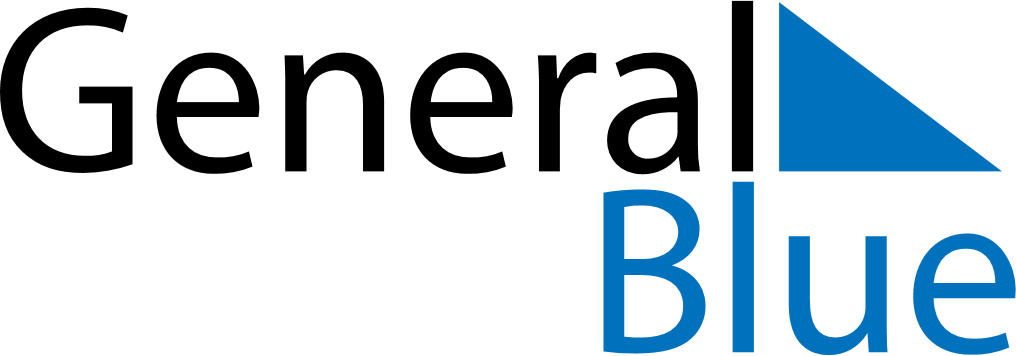 December 2025December 2025December 2025December 2025Antigua and BarbudaAntigua and BarbudaAntigua and BarbudaSundayMondayTuesdayWednesdayThursdayFridayFridaySaturday12345567891011121213V.C Bird Day14151617181919202122232425262627Christmas DayBoxing DayBoxing Day28293031